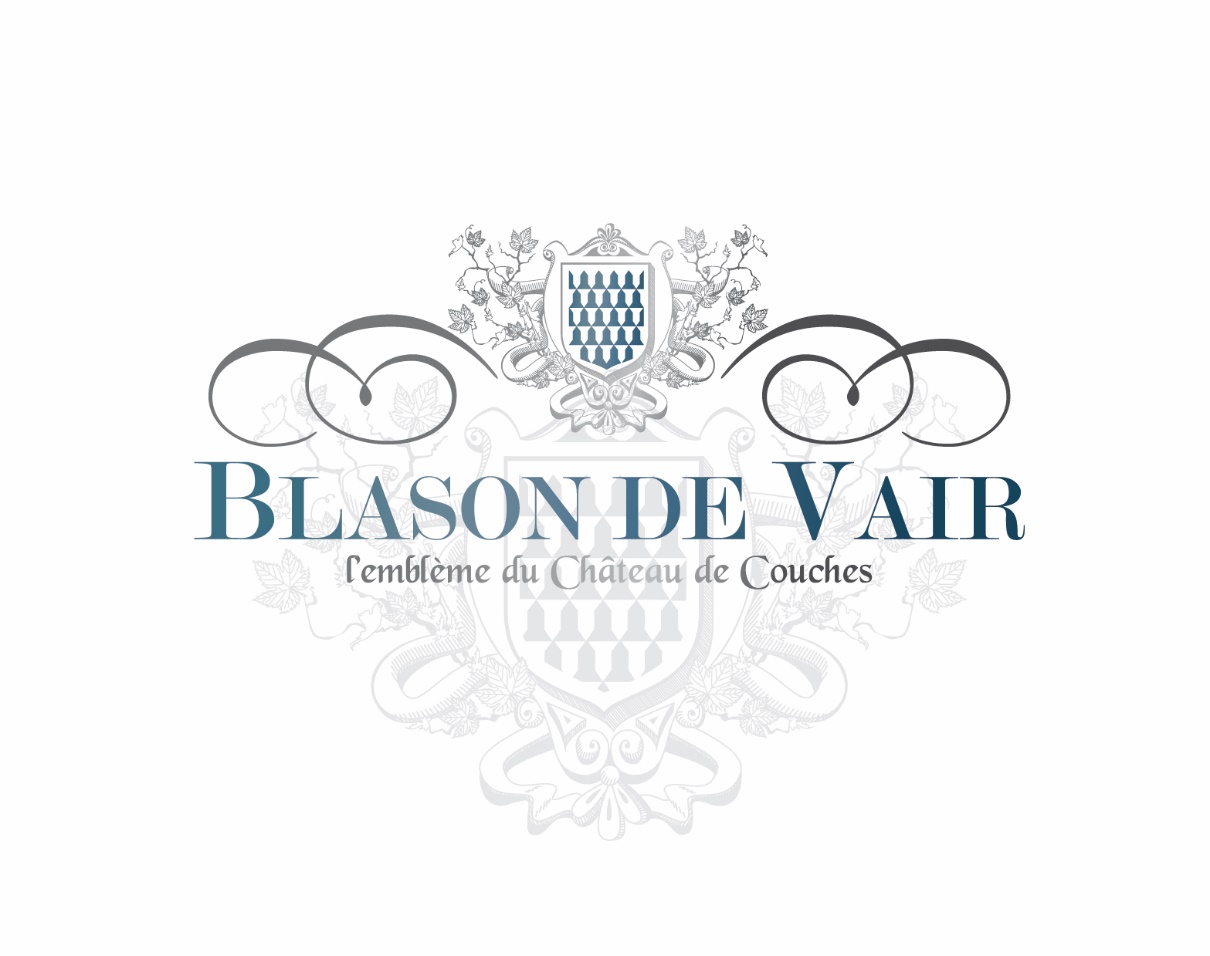 Carte des dessertsLes fromages affinés (9€)Crumble de soupe de cerise et glace vanille (7€)Crémeux chocolat et coulis praliné (8€)Sablé breton au mousseux de citron (7€)Giboulé de fruits rouges meringué, et chantilly vanille (7€)Menus végétariens et végan selon l’arrivage du jourEtant assujettis aux approvisionnements du marché frais, il se peut qu’un article nous fasse défautNotre cuisine est ‘’fait maison’’ et peut, de ce fait, contenir des produits allergènes (cf. décret 2015-447 du 17 Avril 2015)Nous vous souhaitons une belle dégustation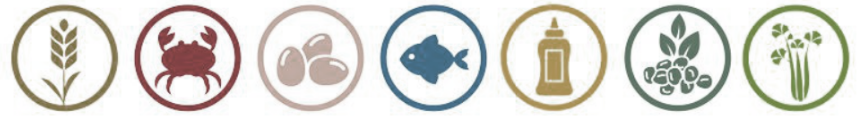 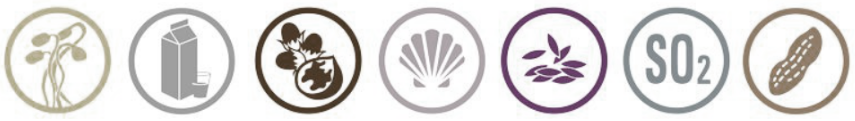 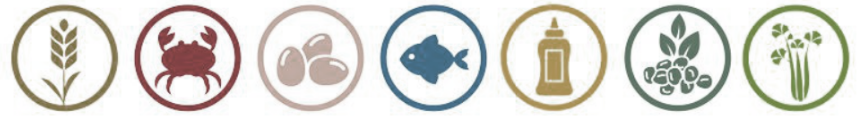 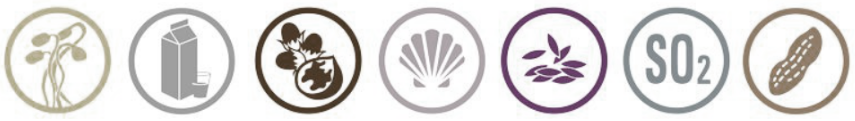 